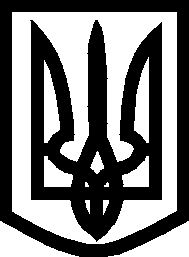 УКРАЇНАВИКОНАВЧИЙ КОМІТЕТМЕЛІТОПОЛЬСЬКОЇ  МІСЬКОЇ  РАДИЗапорізької областіР І Ш Е Н Н Я20.08.2020                                                                     №№ 148/1 – 148/3Текст рішень не оприлюднюється в інтересах недієздатних осіб